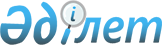 О признании утратившим силу постановлений акимата Денисовского районаПостановление акимата Денисовского района Костанайской области от 26 января 2016 года № 26

      В соответствии подпунктом 4) пункта 2 статьи 40 Закона Республики Казахстан от 24 марта 1998 года "О нормативных правовых актах", акимат Денисовского района ПОСТАНОВЛЯЕТ:



      1. Признать утратившим силу:



      1) постановление акимата Денисовского района от 25 ноября 2013 года № 351 "Об определении перечня должностей специалистов социального обеспечения, образования, культуры и спорта, работающих в сельской местности" (зарегистрировано в Реестре государственной регистрации нормативных правовых актов под № 4368, опубликовано 16 января 2014 года в информационно-правовой системе нормативных правовых актов Республики Казахстан "Әділет");



      2) постановление акимата Денисовского района от 3 марта 2014 года № 41 "О внесении изменений в постановление акимата Денисовского района от 25 ноября 2013 года № 351 "Об определении перечня должностей специалистов социального обеспечения, образования, культуры и спорта, работающих в сельской местности" (зарегистрировано в Реестре государственной регистрации нормативных правовых актов под № 4526, опубликовано 24 апреля 2014 года в газете "Наше время").



      2. Настоящее постановление вводится в действие со дня подписания.      Аким района                                Е. Жаманов 
					© 2012. РГП на ПХВ «Институт законодательства и правовой информации Республики Казахстан» Министерства юстиции Республики Казахстан
				